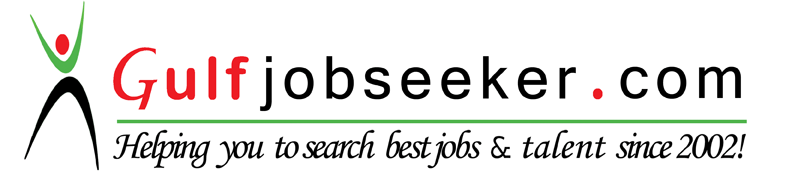 Whats app  Mobile:+971504753686 Gulfjobseeker.com CV No:259529E-mail: gulfjobseeker@gmail.comObjectiveAmbitious to inaugurate my career in challenging atmosphere, where I could utilize myself with confidenceAreas of ExcellenceProfessional CareerOct 2014 – till Sept 2015Customer Service Representative:Greet customers warmly and welcome them.Resolve customer complaints via phone, email.Refer unresolved customer grievances to designated departments for further investigation.Cancel or upgrade accounts.Assist with placement of orders, refunds.Take payment information and other pertinent information such as addresses and phone numbers.Inform customer of deals and promotions.Sell products and services.Work with manager to ensure proper customer service is being delivered.Compile reports on overall customer satisfaction.Provide product or service information to assist customers in making a decision about a product to buy.United Bank LimitedJuly 2011 till Sept 2014Admin and Processing Officer: 	Manage and promote business relationships with new / existing customers.Tracking, maintaining and analyzing customer data.Managing an active account tracking and reporting procedure in accordance with company procedures.Work with Management in resolving customer complaints regarding sales and service.Managed Procurement, Delivery and Assignment Process.Process all Bills of the department.Manage Reporting of all the staff.Maintain all leave records.Look after the documentation of newly hired staff.Influencing development of sales and pricing strategies, market penetration and service expansion within assigned accounts.Influencing development of sales and pricing strategies, market penetration and service expansion within assigned accounts.Interacting with Operations, Business Development, Customer Experience Center, and all other departments as required resolving customer complaints.Interacting with new and current customers.Ufone May 2010 till June 2011Customer Service Officer in Ufone. Managed a high-volume workload within a deadline-driven environment. Resolved an average of inquiries and consistently met performance benchmarks in all areas (speed, accuracy, volume)Provide customer service and sales support to existing and new customer base.Collect and input customer data and assisted with sales and marketing campaigns.Give complete knowledge of promotions to the customers, so that customer will avail these facilities.Became the lead "go-to" person for new reps and particularly challenging calls as one of the company’s primary mentors/trainers of both new and established employees.Helped company attain the highest customer service ratings (as determined by external auditors) earned 100% marks in all categories including communication skills, listening skills, problem resolution and politeness.Provide complete knowledge regarding cell prices with discounted rates and value added services.Officially commended for initiative, enthusiasm, tenacity, persuasiveness, intense customer focus and dependability in performance evaluations.Completed voluntary customer service training to learn ways to enhance customer satisfaction and improve productivity.Ptcl Oct 2008 till April 2010Customer Service Executive (Call Center):			Answer queries and concerns regarding equipment, pricing and availability.Provide complete guidance regarding the discounted promotion in bill payments.Give complete information to the services before placing the order.Helped company attain the highest customer service ratings (as determined by external auditors)Earned 100% marks in all categories including communication skills, listening skills, problem resolution and politeness.Officially commended for initiative, enthusiasm, tenacity, persuasiveness, intense customer focus.Assisted in training other support staff.Resolved inventory allocation problems.Managed collection report and made calls to customers toward obtaining payment and and or payment arrangements.Completed voluntary customer service training to learn ways to enhance customer satisfaction and improve productivity.QualificationsAcademic:Graduation from Karachi University.Intermediate from Govt. College St. Patrick’s.Matriculation from St. Jude’s High School.Professional:Basic courses of Computer and Internet.1 Year Diploma in Tele communication from Karachi University.Personal InformationTime ManagementSupervisory SkillsDecision MakingCommunication Skills	Relationship BuildingAnalyzing & Diffusing problemReligionChristianFather’s NameEric DiwanMarital StatusSingleLanguagesEnglish , Urdu , PunjabiDate of Birth2nd Jan 1985